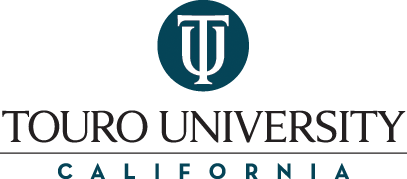 Faculty Innovation Grant (2022-23)Touro University California Center for Innovative Learning and Teaching in partnership with the Office of the Provost is pleased to offer an RFP for Faculty Innovation Grants focusing on the implementation of immersive technology (VR or AR)Purpose: These grants are intended to promote student success and excellence in teaching through the development of innovative instructional methods using immersive technology (virtual reality or augmented reality)Eligibility: All full-time, part-time and adjunct faculty from Touro University California are eligible to apply.Special Focus for 2022-23:  Grant applications are especially encouraged that will 1) develop strategies for providing high quality remotely accessible or in class student learning activities and/or 2) develop strategies for interprofessional education approaches between the different programs using immersive technology and/or 3) use of immersive technology [virtual reality, augmented reality, assisted reality] as a pilot project for instruction.Eligible Expenses:Course design or redesignNew use of technology for a courseStudent assistanceEquipment, software or suppliesGrants can also be used to pay a faculty stipend of $500.Additional Requirements: Successful projects should entail the development and pilot implementation of either a new course or substantial changes to the content of or instructional approaches used in an existing course. The project must include pilot implementation and assessment of the new course or new instructional approaches.At the conclusion of the project, awardees will be expected to share their project through a faculty development program in the fall of 2023. Faculty are highly encouraged for this work to culminate in a publication.Grant Amounts: Applicants may request grants between $500 and $2,000.Application Deadline:  June 15, 2021Faculty Innovation Grant Application (2022-23)Name of Applicant (s): TUC College (and Department): Email Address: Check appropriate field: o Full-time Faculty o Part-time Faculty o Adjunct Faculty o staffTotal Dollar Amount Requested: Attach the following documents:Abstract of Proposed Project (word limit 100)Proposal Description (no more than 2 pages, single spaced) which includes the following sections:Title of the proposed project. A brief project description that outlines the project plan and includes a timeline. Describe how the project will further student success at Touro. Provide the details for the use of immersive technology.List risks and challenges and how they will be addressed during the project. How will the impact of the project be evaluated including the measurable outcome. Itemized Budget for Project CV (very brief)Letter of recommendation/support from your chair or deanPlease send all documents as a single PDF file to:Dr. Jim O’Connor, Director of the Center for Innovative Learning and Teaching Joconnor3@touro.edu